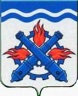 РОССИЙСКАЯ ФЕДЕРАЦИЯДУМА ГОРОДСКОГО ОКРУГА ВЕРХНЯЯ ТУРАПЯТЫЙ СОЗЫВВосемьдесят пятое заседание РЕШЕНИЕ №  53	25 июля 2019 года г. Верхняя Тура О внесении изменений в Порядок размещения в информационно-телекоммуникационной сети «Интернет» на официальных сайтах органов местного самоуправления Городского округа Верхняя Тура и предоставления для опубликования средствам массовой информации сведений о доходах, расходах, об имуществе и обязательствах имущественного характера, лиц, замещающих муниципальные должности, и лиц, замещающих должности муниципальной службы в Городском округе Верхняя Тура, включенные в соответствующий перечень, их супругов и несовершеннолетних детей, утвержденный Решением Думы Городского округа Верхняя Тура от 21.03.2018 года № 18В соответствии с Федеральным законом от 06.10.2003 года № 131-ФЗ «Об общих принципах организации местного самоуправления в РФ», Указом Президента РФ от 08.07.2013 года № 613 «Вопросы противодействия коррупции», руководствуясь Уставом Городского округа Верхняя Тура, ДУМА ГОРОДСКОГО ОКРУГА ВЕРХНЯЯ ТУРА РЕШИЛА:1.	Внести в Порядок размещения в информационно-телекоммуникационной сети «Интернет» на официальных сайтах органов местного самоуправления Городского округа Верхняя Тура и предоставления для опубликования средствам массовой информации сведений о доходах, расходах, об имуществе и обязательствах имущественного характера, лиц, замещающих муниципальные должности, и лиц, замещающих должности муниципальной службы в Городском округе Верхняя Тура, включенные в соответствующий перечень, их супругов и несовершеннолетних детей, утвержденный Решением Думы Городского округа Верхняя Тура от 21.03.2018 года № 18 (далее – Порядок) следующее изменение:в пункте 5 Порядка слова «не позднее 14 рабочих дней после окончания срока, установленного для предоставления уточненных сведений» исключить.2. Опубликовать настоящее решение в газете «Голос Верхней Туры» и разместить на официальном сайте Городского округа Верхняя Тура в информационно-телекоммуникационной сети «Интернет».3. Настоящее решение вступает в силу с момента его официального опубликования.4. Контроль исполнения за настоящим решением возложить на постоянную комиссию по местному самоуправлению и социальной политике (председатель Чуйкина М.Н.).Председатель ДумыГородского округа Верхняя Тура_______________ О.М. ДобошГлава Городского округаВерхняя Тура______________ И.С. Веснин